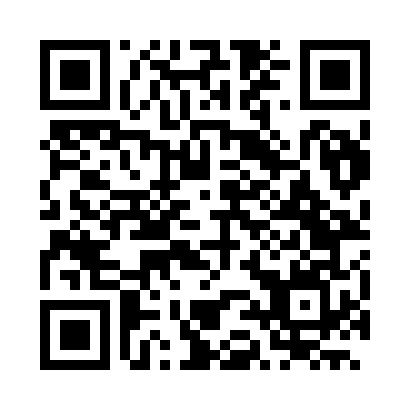 Prayer times for Getulina, BrazilWed 1 May 2024 - Fri 31 May 2024High Latitude Method: NonePrayer Calculation Method: Muslim World LeagueAsar Calculation Method: ShafiPrayer times provided by https://www.salahtimes.comDateDayFajrSunriseDhuhrAsrMaghribIsha1Wed5:226:3812:173:315:557:072Thu5:226:3812:173:305:547:063Fri5:236:3912:163:305:547:064Sat5:236:3912:163:305:537:055Sun5:236:4012:163:295:537:056Mon5:246:4012:163:295:527:047Tue5:246:4112:163:285:527:048Wed5:246:4112:163:285:517:039Thu5:256:4112:163:285:517:0310Fri5:256:4212:163:275:507:0311Sat5:256:4212:163:275:507:0212Sun5:266:4312:163:275:497:0213Mon5:266:4312:163:265:497:0214Tue5:266:4312:163:265:487:0115Wed5:276:4412:163:265:487:0116Thu5:276:4412:163:255:487:0117Fri5:276:4512:163:255:477:0018Sat5:286:4512:163:255:477:0019Sun5:286:4612:163:255:477:0020Mon5:286:4612:163:245:467:0021Tue5:296:4612:163:245:467:0022Wed5:296:4712:163:245:466:5923Thu5:296:4712:163:245:456:5924Fri5:306:4812:173:245:456:5925Sat5:306:4812:173:245:456:5926Sun5:306:4912:173:235:456:5927Mon5:316:4912:173:235:456:5928Tue5:316:4912:173:235:446:5929Wed5:316:5012:173:235:446:5930Thu5:326:5012:173:235:446:5831Fri5:326:5112:173:235:446:58